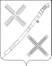 ПОСТАНОВЛЕНИЕАДМИНИСТРАЦИИ КРАСНОГВАРДЕЙСКОГО СЕЛЬСКОГО ПОСЕЛЕНИЯ КАНЕВСКОГО РАЙОНАпоселок КрасногвардеецО мерах по организации уборки урожая зерновых  и зернобобовых культур и проведению послеуборочного комплекса работ и заготовки кормов в 2017 году.В целях обеспечения пожарной безопасности объектов сельскохозяйственного производства, противопожарной защиты хлебных массивов, мест хранения зерна и грубых кормов в период их уборки и заготовки в 2017 году, п о с т а н о в л я ю:1. Рекомендовать:1.1. Руководителю «ПАО «Имени Героя Вов Данильченко В.И.», главам крестьянских и фермерских хозяйств:а) провести обучение мерам пожарной безопасности по программе пожарно-технического минимума работников участвующих в уборке урожая и заготовке грубых кормов;б) провести пожаротехнические обследования и подготовку к приему нового урожая места хранения и переработке зерна, обеспечить их средствами пожаротушения;в) оборудовать места стоянки техники и складирования кормов средствами пожаротушения;г) провести необходимые меры противопожарной безопасности на хлебных массивах до начала уборочных работ;2. Общему отделу Администрации Красногвардейского сельского поселения (Музыка) во взаимодействии с фермерским и крестьянским хозяйствам, оказывать все стороннюю помощь направленную на обеспечение сохранности урожая и заготовки кормов в 2017 году:а) принимать своевременные и исчерпывающие меры по установлению лиц, виновных в возникновении пожаров;б) оказывать помощь в предупреждении возникновения пожаров;в) провести совместно с руководителями территориального общественного самоуправления разъяснительную работу среди населения по вопросам пожаров в населенных пунктов;г) осуществлять постоянный контроль за состоянием противопожарной обстановки в ходе уборочной компании.3. Настоящее постановление обнародовать через руководителей органов территориального общественного самоуправления, руководителей учреждений, организаций всех форм собственности, зарегестрированных на территории сельского поселения и размещения на информационных стендах в специально установленных местах, обеспечивая беспрепятственный доступ к тексту. Разместить настоящее постановление на официальном сайте Красногвардейского сельского поселения Каневского района в информационно-телекоммуникационной сети «Интернет» (http://www.krasnogvardeets.ru/)»4. Контроль за выполнением настоящего постановления оставляю за собой.5. Постановление вступает в силу со дня его официального обнародования.Лист согласованияпроект постановления администрации Красногвардейскогосельского поселения Каневского районаот__________2017 года №______«О мерах по организации уборки урожая зерновых  и зернобобовых культур и проведению послеуборочного комплекса работ и заготовки кормов в 2017 году».От 15.07.2017№ 46Исполняющий обязанности главы Красногвардейского сельского поселения Каневского районаВ.Н.ЖилинаПроект составлен и подготовлен:Общим отделом администрации Красногвардейского сельского поселенияЗаместитель главы Красногвардейского сельского поселенияВ.Н.ЖилинаПроект согласован:Ведущий специалист общего отдела Красногвардейского сельского поселенияЕ.А.МузыкаНачальник ОНД и профилактической работы Каневского района УНД ГУ МЧС России по Краснодарскому краюЭ.А.ЮрченкоПостановление разослать:Общий отдел -Учреждения -ПАО «Имени Героя Вов Данильченко В.И –КФХ -